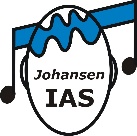 JIAS-Fragebogen ErwachseneName: Vorname:                                           Geb.-Dat:Strasse:  Ort: Ort: Tel. Nr: E-Mail:E-Mail:Fragebogen ausgefüllt am: Fragebogen ausgefüllt am: Fragebogen ausgefüllt am: FragenJaNein1. Probleme mit Ohrinfektionen, Paukenergüssen oder sonstige Hörprobleme?    Kommentare:    Kommentare:    Kommentare:2. Schwierigkeiten mit Hintergrundgeräuschen?    Kommentare:    Kommentare:    Kommentare:3. Schwierigkeiten, sich gesprochene Informationen zu merken?     Kommentare:     Kommentare:     Kommentare:4. Langsam beim Antworten auf gesprochene Fragen?    Kommentare:    Kommentare:    Kommentare:5. Überempfindlich gegenüber bestimmten Geräuschen?    Kommentare:    Kommentare:    Kommentare:6. Missverstehen von Wörtern?    Kommentare:    Kommentare:    Kommentare:7. Intonation flach / monoton? Nicht gut im Nachsingen von Tönen?    Kommentare:    Kommentare:    Kommentare:8. Leiden Sie unter Tinnitus? Wenn ja, seit wann? Auf welchem Ohr?    Wie klingt der Tinnitus (Brummen, Rauschen, Pfeifen) ?    Wie stark nehmen Sie ihn wahr (wenig, deutlich, stark)?    Kommentare:     Kommentare:     Kommentare: FragenJaNein9. Befinden Sie sich aktuell in einer therapeutischen Behandlung?    Kommentare:     Kommentare:     Kommentare: 10. Nehmen Sie Medikamente ein?       Kommentare:       Kommentare:       Kommentare:11. Wurde das Hören bereits überprüft? Wenn ja, wann? Ergebnis?        Kommentare:       Kommentare:       Kommentare:12. Ist die Konzentrationsfähigkeit aus Ihrer Sicht beeinträchtigt?       Kommentare:       Kommentare:       Kommentare:13. Sind Sie verträumt / abwesend?        Kommentare:       Kommentare:       Kommentare:14. Sind Sie eher unruhig?       Kommentare:       Kommentare:       Kommentare:15. Haben Sie Schlafprobleme?        Kommentare:       Kommentare:       Kommentare:16. Leiden Sie unter Schmerzen? (Kopf, Kiefer, Wirbelsäule)       Kommentare:       Kommentare:       Kommentare:17. Fühlen Sie sich gestresst oder ausgebrannt?      Kommentare:      Kommentare:      Kommentare:18. In welchen Lebenssituationen nehmen Sie die Beeinträchtigung am stärksten 
       wahr?       Kommentare:        Kommentare:        Kommentare: 19. Wie gross ist Ihr Leidensdruck in einer Skala von:             0 (überhaupt nicht)  ------------ bis -------------  10 (massiver Leidensdruck)19. Wie gross ist Ihr Leidensdruck in einer Skala von:             0 (überhaupt nicht)  ------------ bis -------------  10 (massiver Leidensdruck)20. Weitere Anmerkungen:20. Weitere Anmerkungen:20. Weitere Anmerkungen: